ВОПРОСЫ К ЭКЗАМЕНУпо дисциплине«МОДЕЛИРОВАНИЕ И АНАЛИЗ БИЗНЕС-ПРОЦЕССОВ»Осенний семестр 2023-2024 учебного годаСпециальность 1-40 05 01-10 Информационные системы и технологии(в бизнес-менеджменте)(группа 994351)Процессный подход к управлению организацией. Его суть, преимущества.Принципы процессного подхода.Ключевые понятия процессного подхода.Сравнительный анализ функционального и процессного подходов к управлению организацией.Основы процессного моделирования.Реинжиниринг бизнес-процессов как метод коренной перестройки бизнеса предприятия.Внутренние и внешние причины возникновения реинжиниринга бизнес-процессов.Реинжиниринг бизнес-процессов: определение, задачи, основные аспекты.Принципы реинжиниринга бизнес-процессов.Основные понятия реинжиниринга бизнес-процессов.Кризисный реинжиниринг и реинжиниринг развития.Бизнес-процессы и инжиниринг-проекты как средство адаптации предприятия к внешней среде.Этапы проведения моделирования и анализа бизнес-процессов в проектах по реинжинирингу бизнес-процессов.Примеры успешного моделирования и анализа бизнес-процессов в проектах по реинжинирингу.Отличие проектов по реинжинирингу бизнес-процессов от других типов проектов.Признаки бизнес-процессов, нуждающихся в реинжиниринге.Перепроектирование процессов.Начальный этап реинжиниринга.Анализ избыточности бизнес-процессов при проведении реинжиниринга.Проблемы принятия решений в управлении процессом моделирования и анализа бизнес-процессов в проектах по реинжинирингу бизнеса.Описание, моделирование и анализ проблемных ситуаций в проектах по реинжинирингу бизнеса.Ключевая роль информационных технологий и систем в управлении процессом моделирования и анализа бизнес-процессов в проектах по реинжинирингу бизнеса.Средства и технологии автоматизации моделирования, анализа и перепроектирования бизнес-процессов (CASE-технологии).Виды автоматизированного моделирования.Понятие модельного проектирования.Типы моделей бизнес-процессов.Методология структурного моделирования.Содержание объектно-ориентированного моделирования и проектирования бизнес-процессов.CASE-технология моделирования.Классы CASE-систем и их характеристика.Состав и содержание операций моделирования с использованием CASE-технологии.Технология быстрого моделирования и проектирования бизнес-процессов (RAD-технология).Классы и структура инструментальных средств RAD-технологий.Организация семинара по отбору бизнес-процессов для реинжиниринга.Основные элементы системы управления организацией.Согласование миссии предприятия.Выработка критических факторов успеха.Выявление ключевых бизнес-процессов.Ранжирование процессов и их отбор для реинжиниринга.Построение процессной модели организации.Построение и анализ моделей «AS IS» и «TO BE».Проведение многокритериального анализа и аудита эффективности исполнения функций в ключевых бизнес-процессах с использованием различных инструментальных средств.Сравнительная характеристика инструментальных и математических методов многокритериального анализа, аудита и моделирования ключевых бизнес-процессов.Проект по реинжинирингу бизнеса как система принятия проектных решений.Функции организации и управления проектом по реинжинирингу бизнеса.Контуры управления проектом по реинжинирингу бизнеса.Стратегическое, тактическое и оперативное планирование проектных работ.Планирование ресурсов.Контроль проектной деятельности.Методы планирования, оценки затрат используемых ресурсов, контроля и оперативного управления процессом проектирования.Инструментальные средства для планирования, оценки затрат используемых ресурсов, контроля и оперативного управления процессом проектирования.Управление проектом. Типы проектов по развитию информационных систем.Стандарты в области управления проектами и корпоративные технологии управления проектами.Проект развития информационной системы как проект развития системы менеджмента предприятия.Документ проекта: цель проекта, бизнес-условия проекта, обобщенный результат проекта, график проекта, ресурсы проекта, его бюджет.Исследование проекта. План осуществимости проекта.Формирование миссии и цели предприятия.Построение стратегической карты компании.Изучение организационной структуры предприятия и внесение предложений по её оптимизации.Подходы к выбору конфигурации модели бизнес-процессов.Построение модели бизнес-процессов компании.Выбор процесса, нуждающегося в оптимизации.Проведение имитационного моделирования и функционально-стоимостного анализа процесса, нуждающегося в оптимизации.Составление отчета по результатам проекта.Понятие качества разработки управленческих решений.Основные показатели качества управленческого решения.Условия обеспечения качества и эффективности управленческих решений.Методы оценки эффективности разработки управленческих решений.Факторы, влияющие на эффективность и качество разработки управленческих решений.Методы повышения эффективности разработки управленческих решений.Поиск супероптимальных решений.Оценка качества и эффективности бизнес-процессов с точки зрения ключевых групп пользователей (потребителей, поставщиков, производителей, проектировщиков).ЛИТЕРАТУРААнищик, В.М. Инновационная деятельность и научно-технологическое развитие: учебное пособие / В.М. Анищик, А.В. Русецкий, Н.К. Толочко; под ред. Н. К. Толочко. – Минск: БГУ, 2005. – 151 с.Анищик, В.М. Инновационная деятельность: учебное пособие / В.М. Анищик, А.В. Русецкий, Н.К. Толочко; под ред. Н.К. Толочко. – Минск: БГУ, 2006. – 175 с.Арсеньев, Ю.Н. Принятие решений: интегрированные интеллектуальные системы : учебное пособие / Ю.Н. Арсеньев, С.И. Шелобаев, Т.Ю. Давыдова. – М.: ЮНИТИ-ДАНА, 2003. – 270 с.Гулин, В.Н. Информационный менеджмент: учебный комплекс / В.Н. Гулин. – Минск: Современная школа, 2009. – 303 с.Долганова, О.И. Моделирование и анализ бизнес-процессов: учебник и практикум для академического бакалавриата / О.И. Долганова, Е.В. Виногадова, А.М. Лобанова; под ред. О.И. Долгановой. – М.: Издательство Юрайт, – 2018. – 289 с.Железко, Б.А. Реинжиниринг бизнес-процессов: учеб. пособие / Б.А. Железко, Т.А. Ермакова, Л.П. Володько; под ред. Б.А. Железко. – Мн.: Книжный дом, 2006. – 216 с.Зуб, А.Т. Принятие управленческих решений. Теория и практика: учебное пособие / А.Т. Зуб. – М.: ФОРУМ: ИНФРА-М, 2010. – 400 с.Когнитивная бизнес-аналитика: учебник / под науч. ред. Н.М. Абдикеева. – М.: ИНФРА-М, 2010. – 511 с.Ойхман, Е.Г. Реинжиниринг бизнеса: реинжиниринг организаций и информационные технологии / Е.Г. Ойхман, Э.В. Попов. – М.: Финансы и статистика, 1997. – 336 с.Харрингтон, Джеймс. Оптимизация бизнес-процессов. Документирование, анализ, управление, оптимизация / Джеймс Харрингтон, K.C. Эсселинг, Харм Ван Нимвеген. – Издательство «Азбука Б-Микро».– 2002. – 320 с.Цифровой бизнес: учебник / под науч. ред. О.В. Китовой. – Москва: ИНФРА-М, 2018. – 418 с.Электронный ресурс по учебной дисциплине: Моделирование и анализ бизнес-процессов [Электронный ресурс]. – 2019. – Режим доступа https://www.bsuir.by (вкладка СТУДЕНТАМ – ЭРУД (ЭУМКД) – ФКП – каф. проектирования информационно-компьютерных систем).Вопросы подготовила:ЛЕВЧЕНЯ Жанна Брониславовна – кандидат технических наук, доцент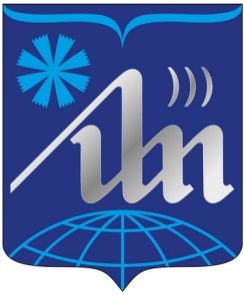 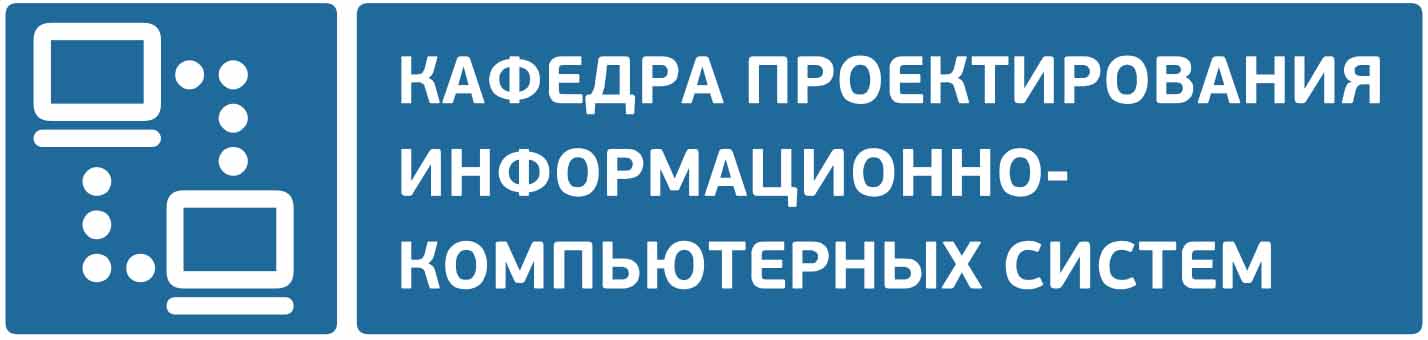 